INFORME DE LAS ACTIVIDADES DEL DEPARTAMENTO DE  INFRAESTRUCTURA  MES DE SEPTIEMBRE DEL 2016, EN UPTx.CONSTRUCCION DE EDIFICIO DE DOCENCIA UD-5.LOS TRABAJOS CORRESPONDIENTES AL CONTRATO DE OBRA NO. UPT-29-050/2016, CELEBRADO ENTRE EL “INSTITUTO TLAXCALTECA DE LA INFRAESTRUCTURA FISICA EDUCATIVA” Y LA EMPRESA CONSTRUCTORA “VIBA CONSTRUCCIONES CIVILES, S.A DE C.V.”   CONTINUAN CON UN DESFAZAMIENTO DE 15 SEMANAS CON RESPECTO AL PROGRAMA DE OBRA AUTORIZADO CON UN AVANCE FISICO DEL 32%. LA  FECHA DE TERMINACION DE OBRA PROGRAMADA 15/ENERO/2017.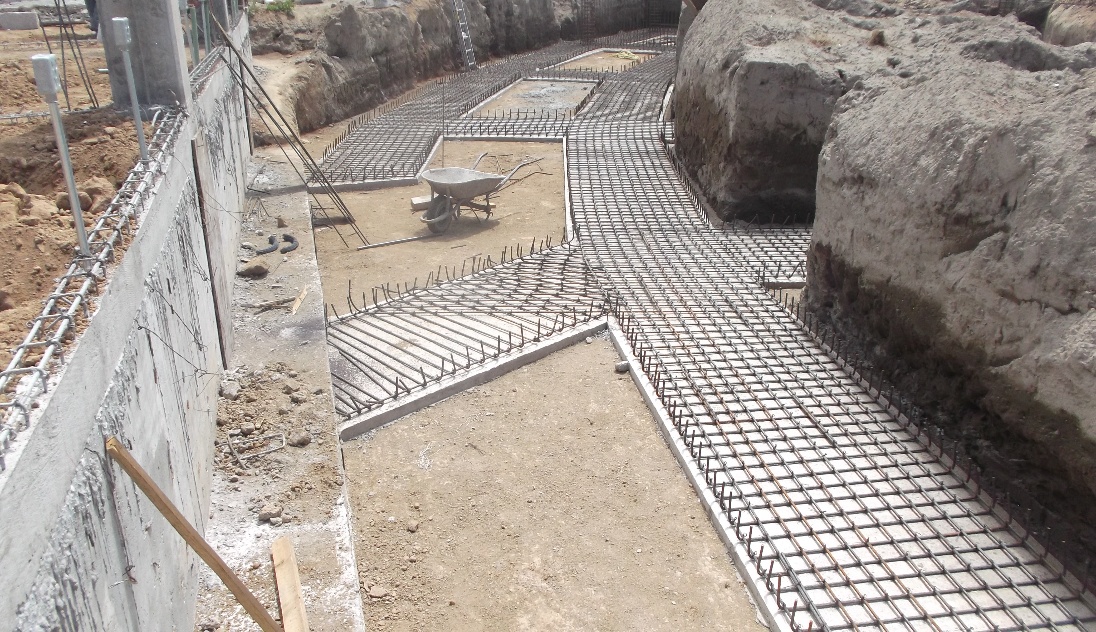 SUMINISTRO, ARMADO Y COLOCADO DE ACERO DE REFUERZO EN  ZAPATAS. 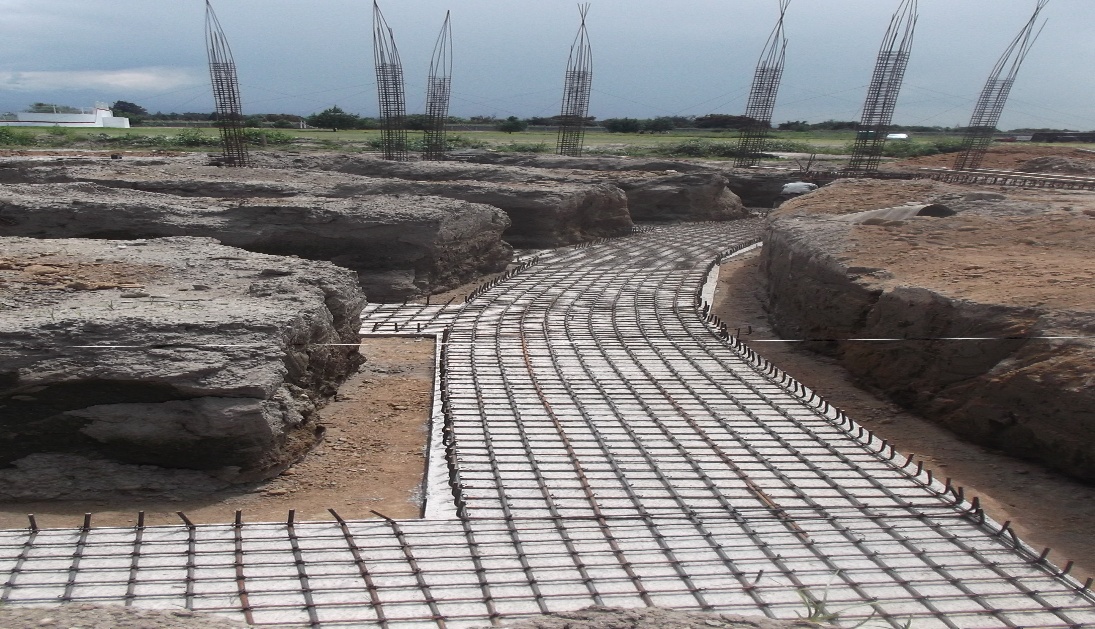 SUMINISTRO, ARMADO Y COLOCADO DE ACERO DE REFUERZO EN ZAPATAS.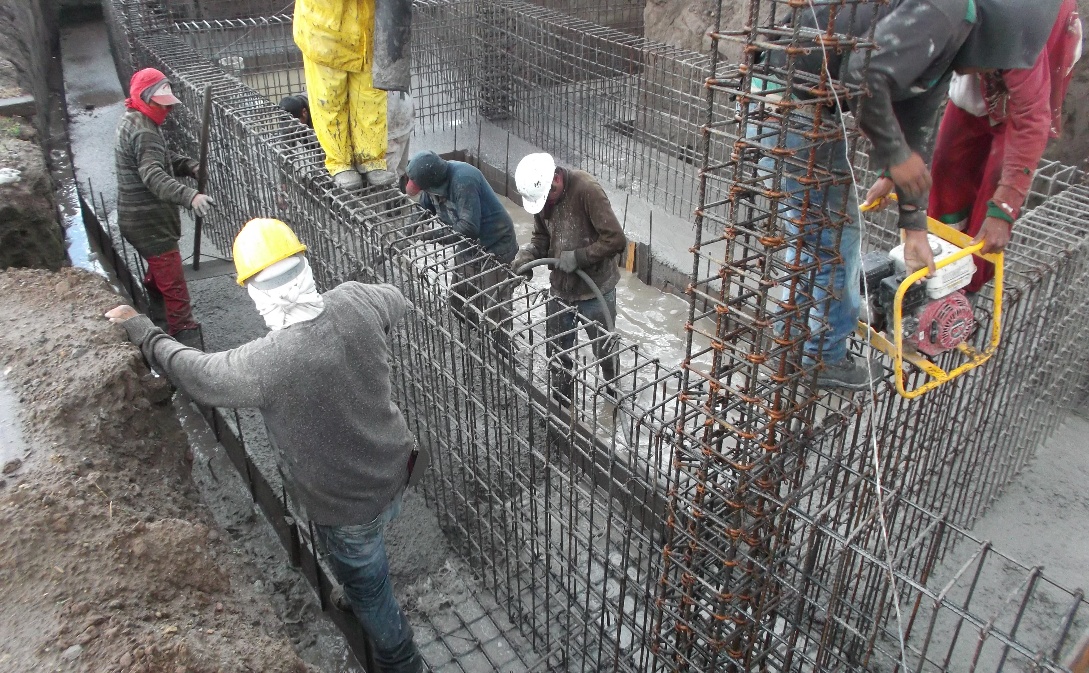 ARMADO DE TRABES, ZAPATAS Y COLADO DE ZAPATAS..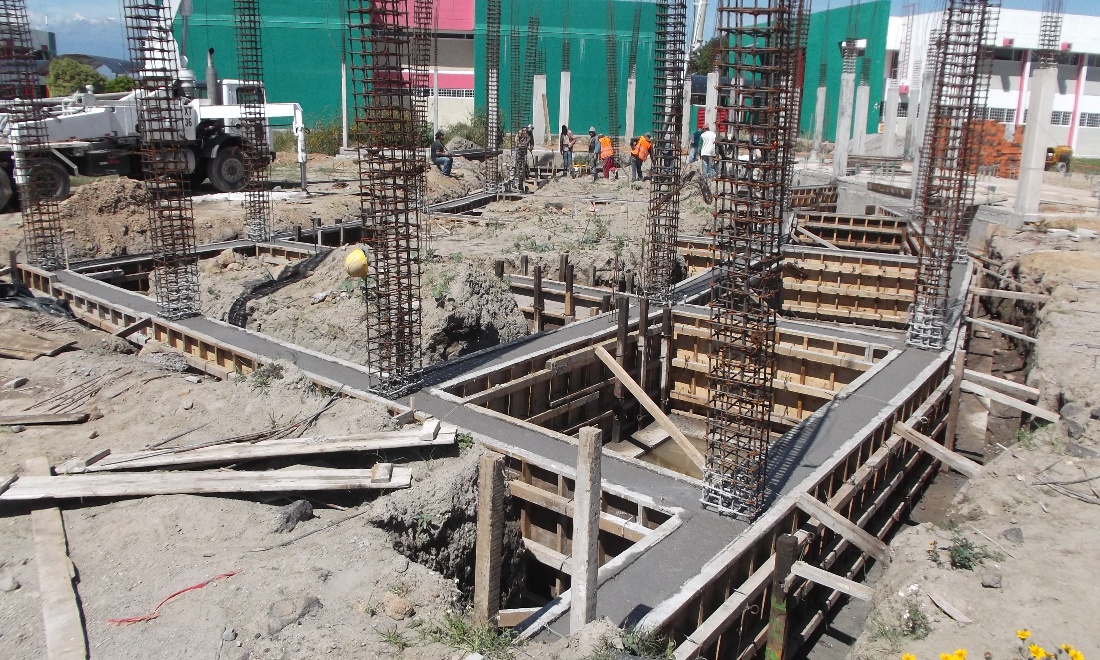 CONCRETO PREMEZCLADO F´C=250 KG/CM2 EN CONTRATRABES.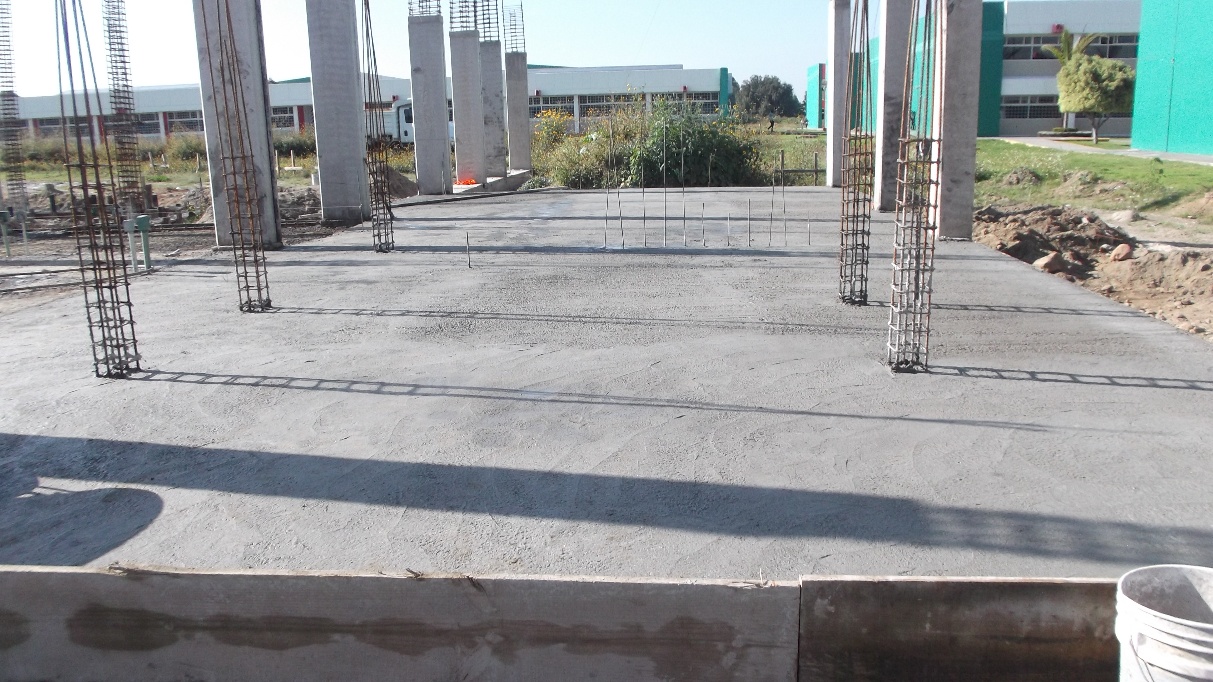  COLADO DE FIRME DE CONCRETO F´C=150 KG/CM2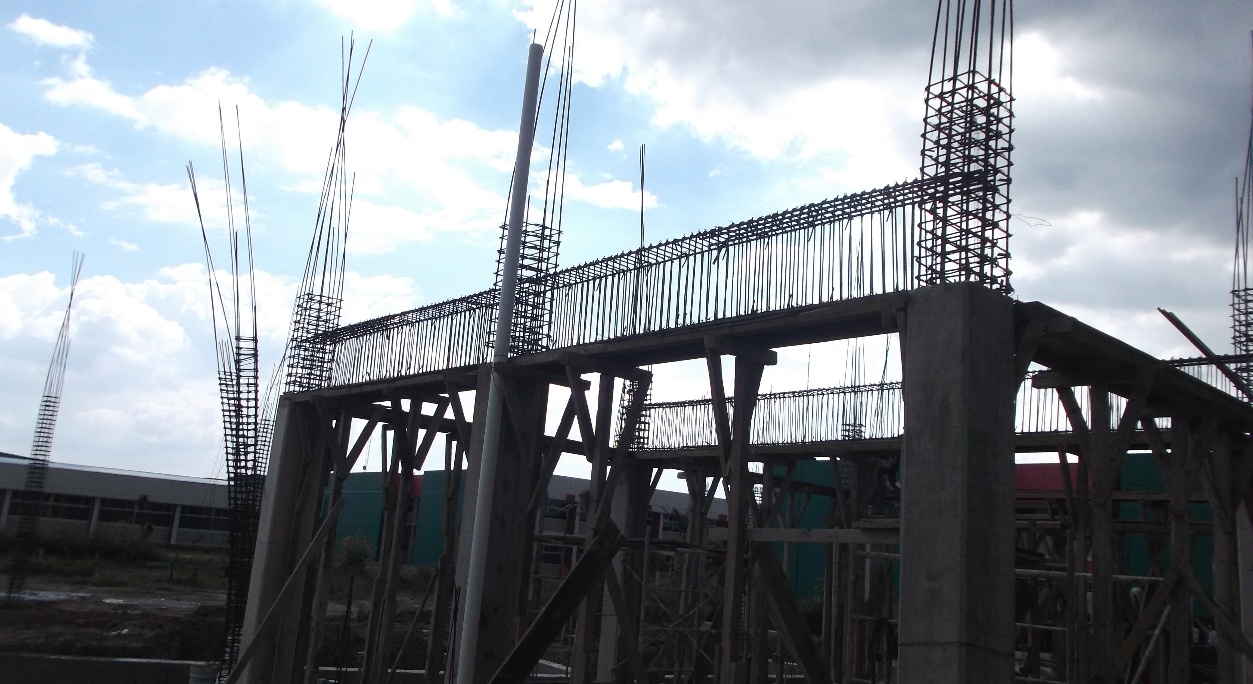 COLUMNAS DE CONCRETO, CIMBRA DE FONDO Y COLOCACION DE ACERO DE REFUERZO EN TRABES DE ENTREPISO.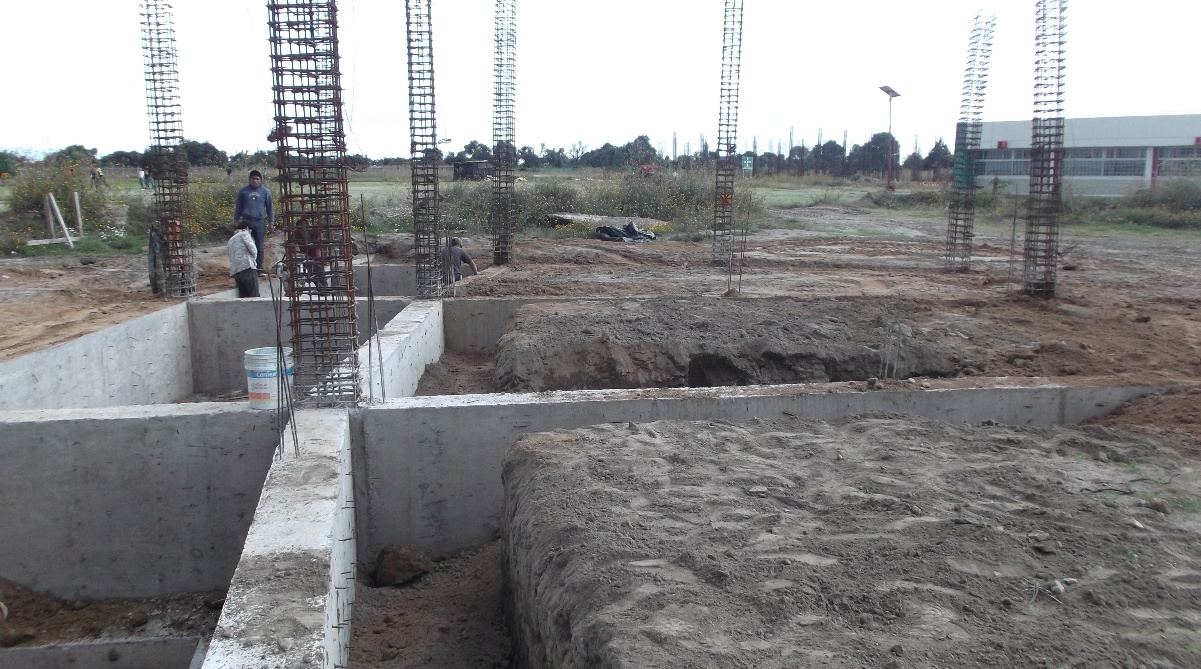 RELLENO Y COMPACTADO CON MATERIAL INERTE EN CIMENTACION.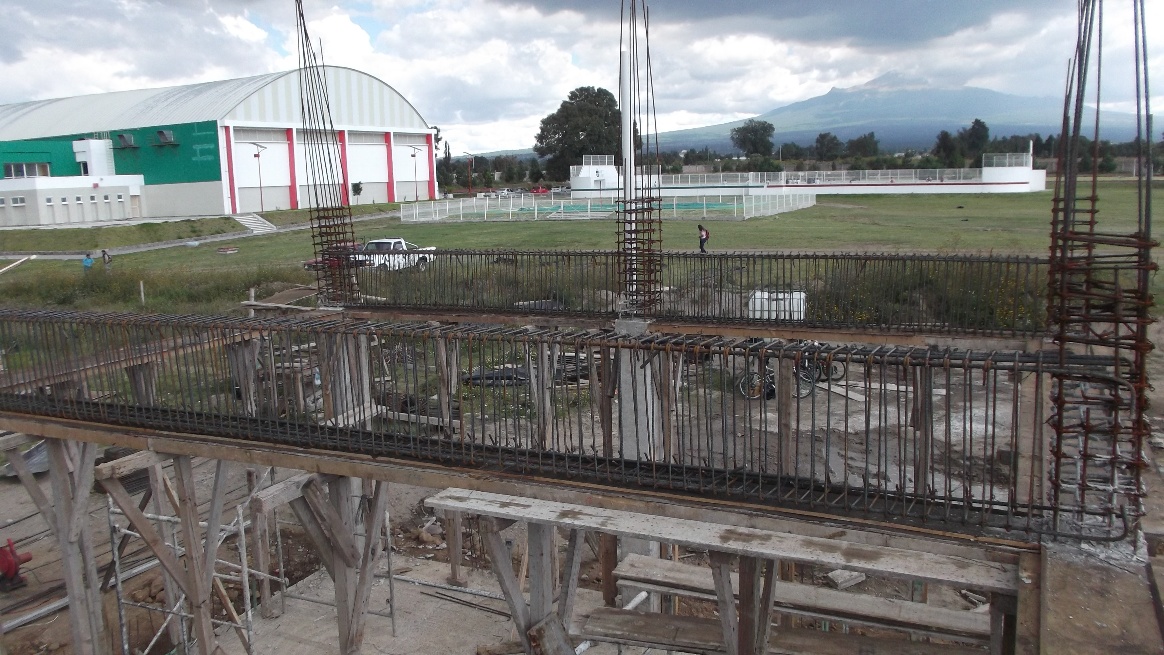 CCIMBRA DE FONDO, HABILITADO, ARMADO DE ACERO DE REFUERZO EN TRABES DE ENTREPISO.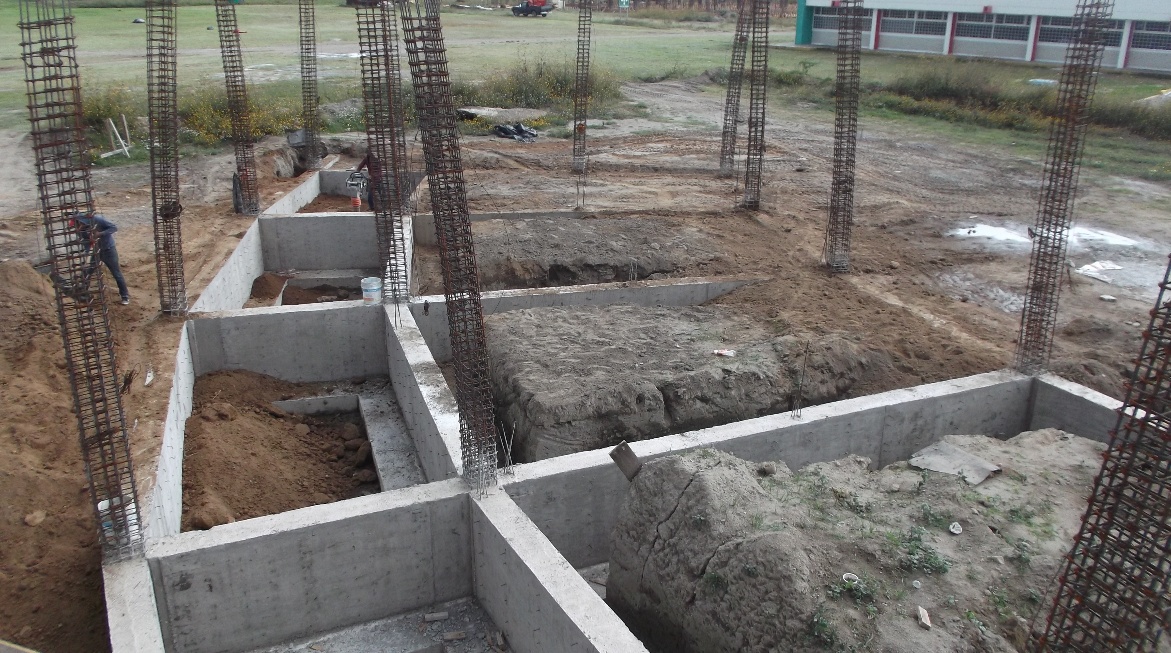 RELLENO Y COMPACTADO CON MATERIAL INERTE EN CIMENTACION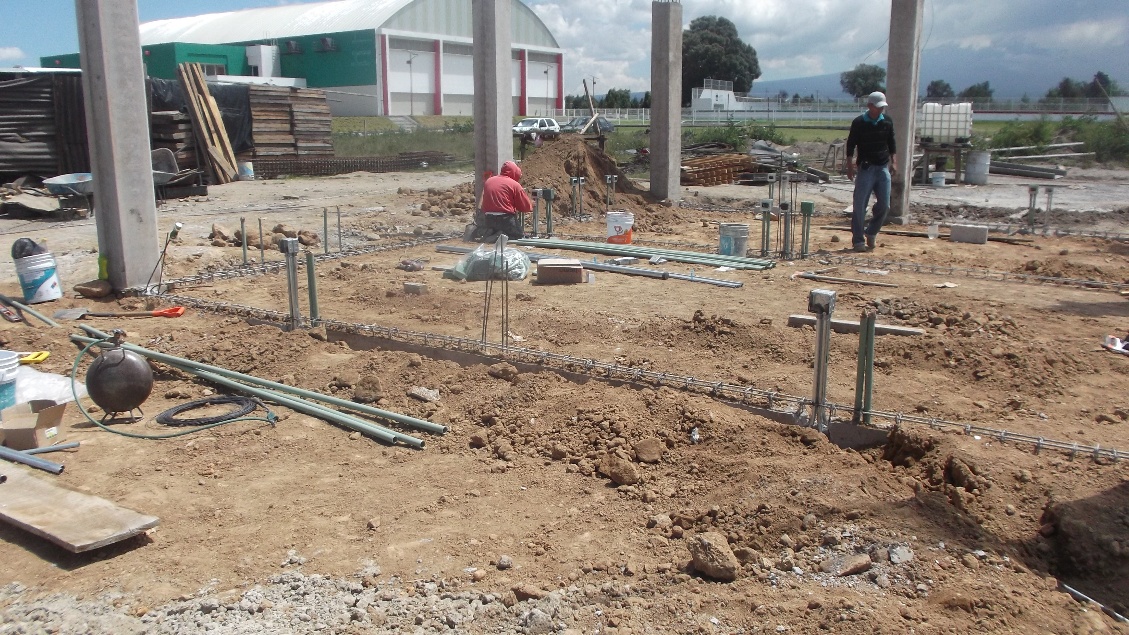 CALOCACION DE INSTALACIONES ELECTRICAS Y VOZ Y DATOS.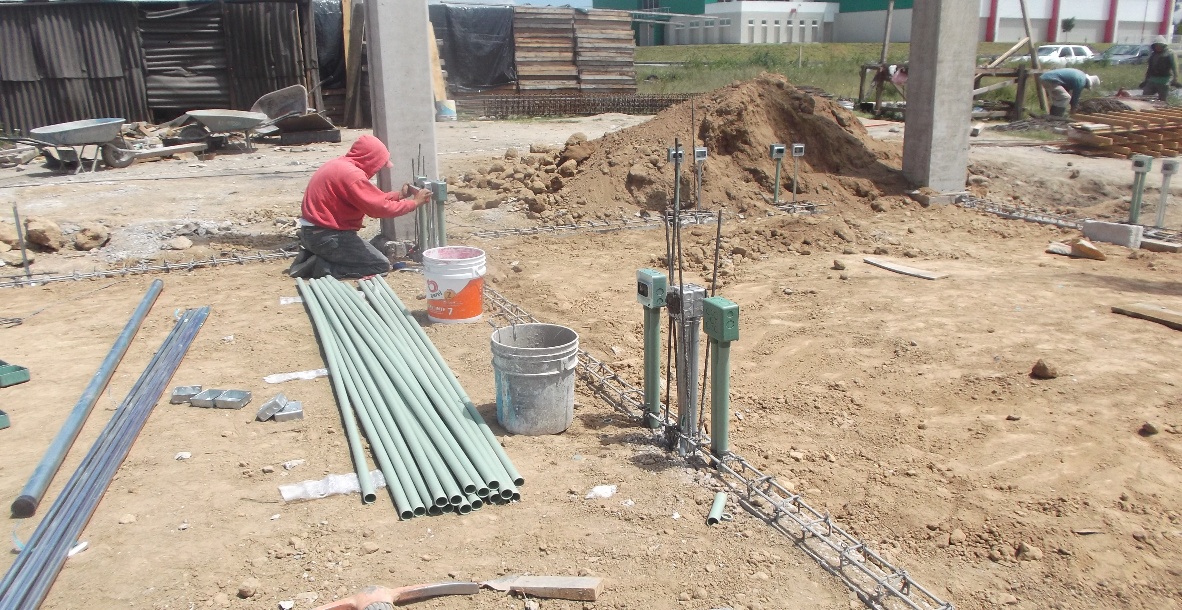 CALOCACION DE INSTALACIONES ELECTRICAS Y VOZ Y DATOS..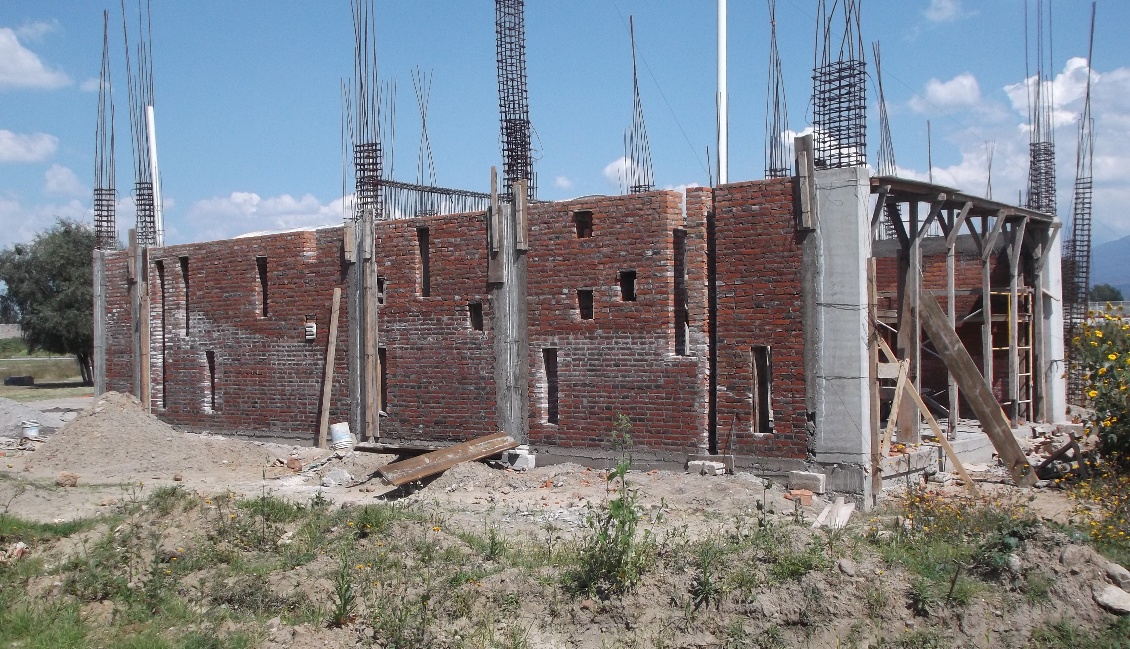 ELEBORACION DE MUROS DE TABIQUE DE 35 CM. DE ESPESOR.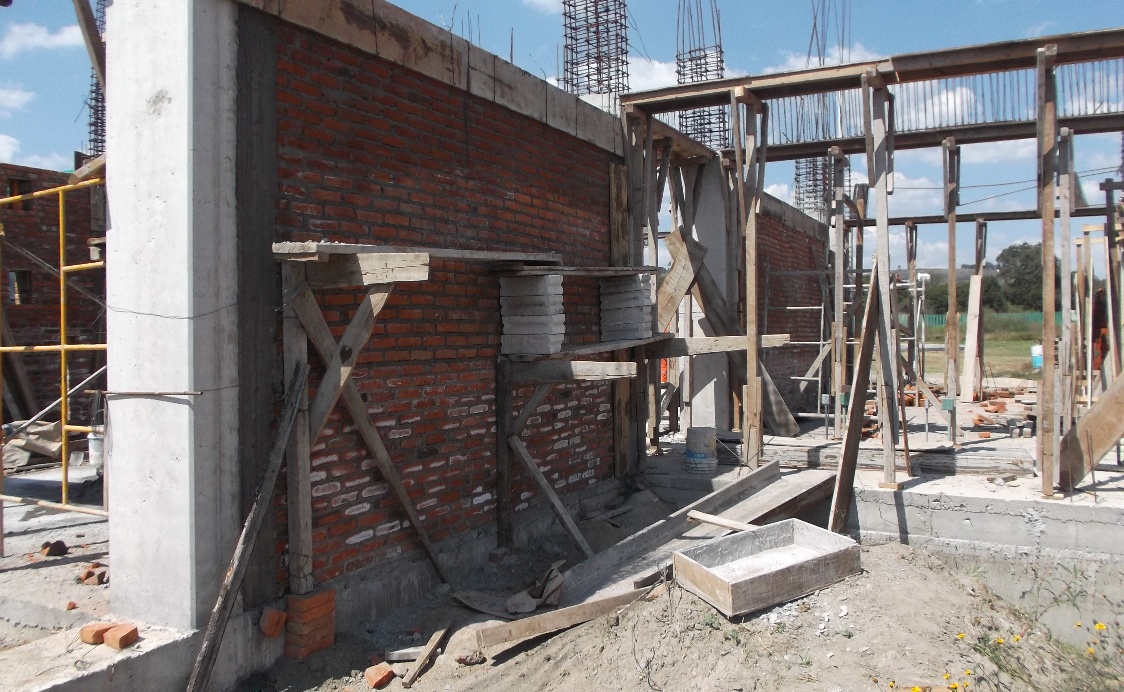 ELEBORACION DE MURO INTERIOR  DOBLE DE 12 CM. DE ESPESOR 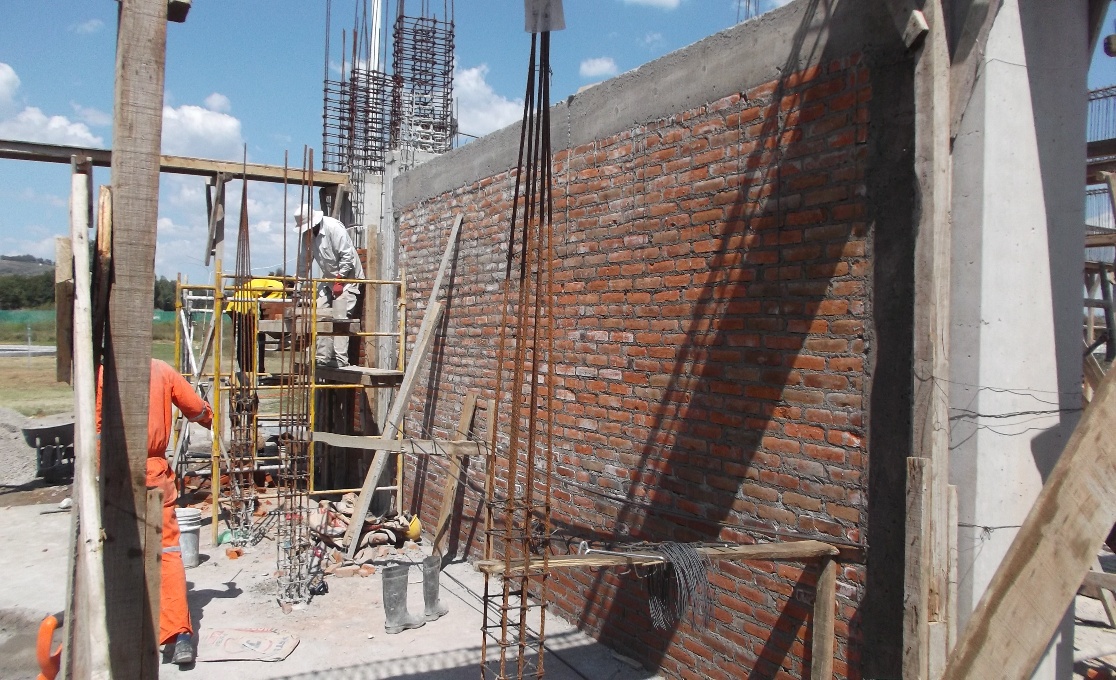 ELEBORACION DE MURO INTERIOR  DOBLE DE 12 CM. DE ESPESOR 